Wohnung  Alte Poststraße 2a, 16845 Plänitz, EG/re (830.0002)	2 Zimmer, 51,41 qm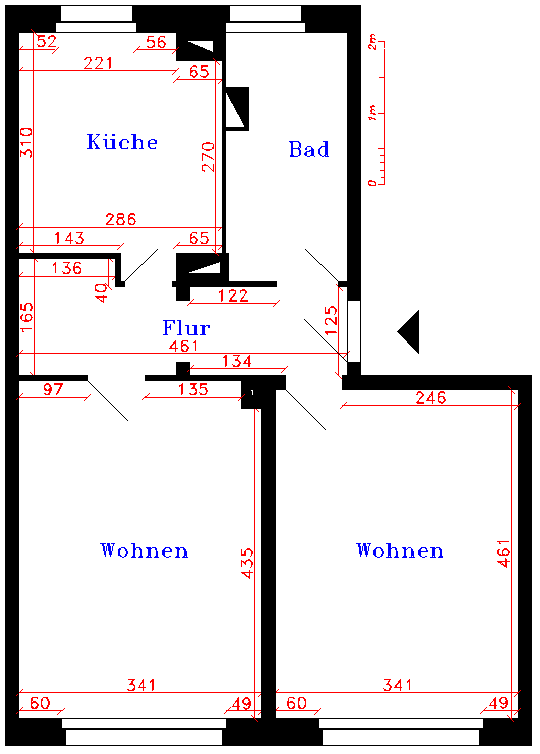 